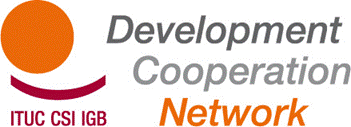 Facilitation and Steering Group - FSG MEETING26 November 2013, Brussels ITUH - ROOM EAGENDA10.00h	Opening of the meetingApproval of the last FSG meeting reportNew TUDCN programme: objectives and areas of workUpdate on TUDCN team Brief report on TUDCN activities: May-October 2013TUDCN strategic planning updated 2013 and 2014AdvocacyUN 2015CPDEEUPartnershipsOthers: Call on Development EducationCall on Informal Economy12.30h – 13.30h   LUNCHSuite Strategic planningFSG mandate and composition criteria Preparation of the General Meeting (March 2014)Programme LogisticsConclusions18.00h    End of the meeting 